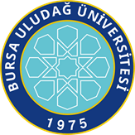 BURSA ULUDAĞ ÜNİVERSİTESİSAĞLIK BİLİMLERİ ENSTİTÜSÜ2023-2024 EĞİTİM ÖĞRETİM YILI DERS PLANLARI BURSA ULUDAĞ ÜNİVERSİTESİSAĞLIK BİLİMLERİ ENSTİTÜSÜ2023-2024 EĞİTİM ÖĞRETİM YILI DERS PLANLARI BURSA ULUDAĞ ÜNİVERSİTESİSAĞLIK BİLİMLERİ ENSTİTÜSÜ2023-2024 EĞİTİM ÖĞRETİM YILI DERS PLANLARI BURSA ULUDAĞ ÜNİVERSİTESİSAĞLIK BİLİMLERİ ENSTİTÜSÜ2023-2024 EĞİTİM ÖĞRETİM YILI DERS PLANLARI BURSA ULUDAĞ ÜNİVERSİTESİSAĞLIK BİLİMLERİ ENSTİTÜSÜ2023-2024 EĞİTİM ÖĞRETİM YILI DERS PLANLARI BURSA ULUDAĞ ÜNİVERSİTESİSAĞLIK BİLİMLERİ ENSTİTÜSÜ2023-2024 EĞİTİM ÖĞRETİM YILI DERS PLANLARI BURSA ULUDAĞ ÜNİVERSİTESİSAĞLIK BİLİMLERİ ENSTİTÜSÜ2023-2024 EĞİTİM ÖĞRETİM YILI DERS PLANLARI BURSA ULUDAĞ ÜNİVERSİTESİSAĞLIK BİLİMLERİ ENSTİTÜSÜ2023-2024 EĞİTİM ÖĞRETİM YILI DERS PLANLARI BURSA ULUDAĞ ÜNİVERSİTESİSAĞLIK BİLİMLERİ ENSTİTÜSÜ2023-2024 EĞİTİM ÖĞRETİM YILI DERS PLANLARI BURSA ULUDAĞ ÜNİVERSİTESİSAĞLIK BİLİMLERİ ENSTİTÜSÜ2023-2024 EĞİTİM ÖĞRETİM YILI DERS PLANLARI BURSA ULUDAĞ ÜNİVERSİTESİSAĞLIK BİLİMLERİ ENSTİTÜSÜ2023-2024 EĞİTİM ÖĞRETİM YILI DERS PLANLARI BURSA ULUDAĞ ÜNİVERSİTESİSAĞLIK BİLİMLERİ ENSTİTÜSÜ2023-2024 EĞİTİM ÖĞRETİM YILI DERS PLANLARI BURSA ULUDAĞ ÜNİVERSİTESİSAĞLIK BİLİMLERİ ENSTİTÜSÜ2023-2024 EĞİTİM ÖĞRETİM YILI DERS PLANLARI BURSA ULUDAĞ ÜNİVERSİTESİSAĞLIK BİLİMLERİ ENSTİTÜSÜ2023-2024 EĞİTİM ÖĞRETİM YILI DERS PLANLARI BURSA ULUDAĞ ÜNİVERSİTESİSAĞLIK BİLİMLERİ ENSTİTÜSÜ2023-2024 EĞİTİM ÖĞRETİM YILI DERS PLANLARI BURSA ULUDAĞ ÜNİVERSİTESİSAĞLIK BİLİMLERİ ENSTİTÜSÜ2023-2024 EĞİTİM ÖĞRETİM YILI DERS PLANLARI BURSA ULUDAĞ ÜNİVERSİTESİSAĞLIK BİLİMLERİ ENSTİTÜSÜ2023-2024 EĞİTİM ÖĞRETİM YILI DERS PLANLARI FR 1.1.1_02FR 1.1.1_02FR 1.1.1_02FR 1.1.1_02FR 1.1.1_02FR 1.1.1_02FR 1.1.1_02ANABİLİM/ ANASANAT DALIANABİLİM/ ANASANAT DALIANABİLİM/ ANASANAT DALIANABİLİM/ ANASANAT DALITranslasyonel Tıp Anabilim DalıTranslasyonel Tıp Anabilim DalıTranslasyonel Tıp Anabilim DalıTranslasyonel Tıp Anabilim DalıTranslasyonel Tıp Anabilim DalıTranslasyonel Tıp Anabilim DalıTranslasyonel Tıp Anabilim DalıTranslasyonel Tıp Anabilim DalıTranslasyonel Tıp Anabilim DalıTranslasyonel Tıp Anabilim DalıTranslasyonel Tıp Anabilim DalıTranslasyonel Tıp Anabilim DalıTranslasyonel Tıp Anabilim DalıTranslasyonel Tıp Anabilim DalıTranslasyonel Tıp Anabilim DalıTranslasyonel Tıp Anabilim DalıTranslasyonel Tıp Anabilim DalıTranslasyonel Tıp Anabilim DalıTranslasyonel Tıp Anabilim DalıTranslasyonel Tıp Anabilim DalıTranslasyonel Tıp Anabilim DalıTranslasyonel Tıp Anabilim DalıTranslasyonel Tıp Anabilim DalıBİLİM/ SANAT DALI / PROGRAMIBİLİM/ SANAT DALI / PROGRAMIBİLİM/ SANAT DALI / PROGRAMIBİLİM/ SANAT DALI / PROGRAMIBütünleşik Doktora ProgramıBütünleşik Doktora ProgramıBütünleşik Doktora ProgramıBütünleşik Doktora ProgramıBütünleşik Doktora ProgramıBütünleşik Doktora ProgramıBütünleşik Doktora ProgramıBütünleşik Doktora ProgramıBütünleşik Doktora ProgramıBütünleşik Doktora ProgramıBütünleşik Doktora ProgramıBütünleşik Doktora ProgramıBütünleşik Doktora ProgramıBütünleşik Doktora ProgramıBütünleşik Doktora ProgramıBütünleşik Doktora ProgramıBütünleşik Doktora ProgramıBütünleşik Doktora ProgramıBütünleşik Doktora ProgramıBütünleşik Doktora ProgramıBütünleşik Doktora ProgramıBütünleşik Doktora ProgramıBütünleşik Doktora ProgramıDERS AŞAMASII. YARIYIL / GÜZI. YARIYIL / GÜZI. YARIYIL / GÜZI. YARIYIL / GÜZI. YARIYIL / GÜZI. YARIYIL / GÜZI. YARIYIL / GÜZI. YARIYIL / GÜZI. YARIYIL / GÜZI. YARIYIL / GÜZI. YARIYIL / GÜZI. YARIYIL / GÜZII. YARIYIL / BAHARII. YARIYIL / BAHARII. YARIYIL / BAHARII. YARIYIL / BAHARII. YARIYIL / BAHARII. YARIYIL / BAHARII. YARIYIL / BAHARII. YARIYIL / BAHARII. YARIYIL / BAHARII. YARIYIL / BAHARII. YARIYIL / BAHARII. YARIYIL / BAHARII. YARIYIL / BAHARII. YARIYIL / BAHARDERS AŞAMASIKoduDersin AdıDersin AdıDersin AdıTürüTUULLKrediAKTSKoduDersin AdıDersin AdıDersin AdıTürüTürüTTUULLKrediAKTSDERS AŞAMASISAB5001BİYOİSTATİSTİK BİYOİSTATİSTİK BİYOİSTATİSTİK Z222005SAB5002BİYOİSTATİSTİKBİYOİSTATİSTİKBİYOİSTATİSTİKZZ2222005DERS AŞAMASITTIP6191TEZ DANIŞMANLIĞI ITEZ DANIŞMANLIĞI ITEZ DANIŞMANLIĞI IZ011001TTIP6192TEZ DANIŞMANLIĞI IITEZ DANIŞMANLIĞI IITEZ DANIŞMANLIĞI IIZZ0011001DERS AŞAMASITAN5001TERMİNOLOJİTERMİNOLOJİTERMİNOLOJİZ200004TTIP5172SEMİNER SEMİNER SEMİNER ZZ0022005DERS AŞAMASITAN5003İNSAN ANATOMİSİNE GİRİŞİNSAN ANATOMİSİNE GİRİŞİNSAN ANATOMİSİNE GİRİŞZ222006TTIP5002TRANSLASYONEL TIP İÇİN SİTOLOJİTRANSLASYONEL TIP İÇİN SİTOLOJİTRANSLASYONEL TIP İÇİN SİTOLOJİZZ3300006DERS AŞAMASISEÇMELİ DERSLERSEÇMELİ DERSLERSEÇMELİ DERSLERSEÇMELİ DERSLERSEÇMELİ DERSLERSEÇMELİ DERSLERSEÇMELİ DERSLERSEÇMELİ DERSLERSEÇMELİ DERSLERSEÇMELİ DERSLERSEÇMELİ DERSLER14SEÇMELİ DERSLERSEÇMELİ DERSLERSEÇMELİ DERSLERSEÇMELİ DERSLERSEÇMELİ DERSLERSEÇMELİ DERSLERSEÇMELİ DERSLERSEÇMELİ DERSLERSEÇMELİ DERSLERSEÇMELİ DERSLERSEÇMELİ DERSLERSEÇMELİ DERSLERSEÇMELİ DERSLER13DERS AŞAMASITTIP6181DOKTORA UZMANLIK ALAN DERSİ IDOKTORA UZMANLIK ALAN DERSİ IDOKTORA UZMANLIK ALAN DERSİ IS400005TTIP6182DOKTORA UZMANLIK ALAN DERSİ IIDOKTORA UZMANLIK ALAN DERSİ IIDOKTORA UZMANLIK ALAN DERSİ IISS4400005DERS AŞAMASITTIP5003BİYOTEKNOLOJİNİN TEMELLERİ VE UYGULAMALARIBİYOTEKNOLOJİNİN TEMELLERİ VE UYGULAMALARIBİYOTEKNOLOJİNİN TEMELLERİ VE UYGULAMALARIS200005TTIP5004MEDİKAL BİYOİNFORMATİKMEDİKAL BİYOİNFORMATİKMEDİKAL BİYOİNFORMATİKSS3300006DERS AŞAMASITTIP5005BİYOİNFORMATİĞİN TEMELLERİ VE UYGULAMALARIBİYOİNFORMATİĞİN TEMELLERİ VE UYGULAMALARIBİYOİNFORMATİĞİN TEMELLERİ VE UYGULAMALARIS200005TTIP5006TEMEL MATEMATİKTEMEL MATEMATİKTEMEL MATEMATİKSS2222005DERS AŞAMASITTIP5007BİYOMÜHENDİSLİĞİN TEMELLERİ VE UYGULAMALARIBİYOMÜHENDİSLİĞİN TEMELLERİ VE UYGULAMALARIBİYOMÜHENDİSLİĞİN TEMELLERİ VE UYGULAMALARIS200005TTIP5008OMİK TEKNOLOJİLERİ VE UYGULAMALARIOMİK TEKNOLOJİLERİ VE UYGULAMALARIOMİK TEKNOLOJİLERİ VE UYGULAMALARISS3300005DERS AŞAMASITTIP5009BİYOYARARLANIMDA KİMYASAL ANALİZ VE DEĞERLENDİRME BİYOYARARLANIMDA KİMYASAL ANALİZ VE DEĞERLENDİRME BİYOYARARLANIMDA KİMYASAL ANALİZ VE DEĞERLENDİRME S300006TTIP5010DERMATOLOJİDE YAPAY ZEKA VE TELETIPDERMATOLOJİDE YAPAY ZEKA VE TELETIPDERMATOLOJİDE YAPAY ZEKA VE TELETIPSS2200006DERS AŞAMASITTIP5012METABOLİZMADA OKSİDATİF STRES-ANTİOKSİDAN İLİŞKİSİ VE TAYİNİMETABOLİZMADA OKSİDATİF STRES-ANTİOKSİDAN İLİŞKİSİ VE TAYİNİMETABOLİZMADA OKSİDATİF STRES-ANTİOKSİDAN İLİŞKİSİ VE TAYİNİSS3300006DERS AŞAMASIToplam Kredi/AKTSToplam Kredi/AKTSToplam Kredi/AKTSToplam Kredi/AKTSToplam Kredi/AKTSToplam Kredi/AKTSToplam Kredi/AKTSToplam Kredi/AKTSToplam Kredi/AKTSToplam Kredi/AKTS30Toplam Kredi/AKTSToplam Kredi/AKTSToplam Kredi/AKTSToplam Kredi/AKTSToplam Kredi/AKTSToplam Kredi/AKTSToplam Kredi/AKTSToplam Kredi/AKTSToplam Kredi/AKTSToplam Kredi/AKTSToplam Kredi/AKTSToplam Kredi/AKTS30TEZ AŞAMASIIII. YARIYIL / GÜZIII. YARIYIL / GÜZIII. YARIYIL / GÜZIII. YARIYIL / GÜZIII. YARIYIL / GÜZIII. YARIYIL / GÜZIII. YARIYIL / GÜZIII. YARIYIL / GÜZIII. YARIYIL / GÜZIII. YARIYIL / GÜZIII. YARIYIL / GÜZIII. YARIYIL / GÜZIV. YARIYIL / BAHARIV. YARIYIL / BAHARIV. YARIYIL / BAHARIV. YARIYIL / BAHARIV. YARIYIL / BAHARIV. YARIYIL / BAHARIV. YARIYIL / BAHARIV. YARIYIL / BAHARIV. YARIYIL / BAHARIV. YARIYIL / BAHARIV. YARIYIL / BAHARIV. YARIYIL / BAHARIV. YARIYIL / BAHARIV. YARIYIL / BAHARTEZ AŞAMASITTIP6193TEZ DANIŞMANLIĞI IIITEZ DANIŞMANLIĞI IIITEZ DANIŞMANLIĞI IIIZ011001TTIP6194TEZ DANIŞMANLIĞI IVTEZ DANIŞMANLIĞI IVTEZ DANIŞMANLIĞI IVZZ0011001TEZ AŞAMASISAB6003AKTARILABİLİR BECERİLER AKTARILABİLİR BECERİLER AKTARILABİLİR BECERİLER Z300005TTIP6172SEMİNERSEMİNERSEMİNERZZ0022005TEZ AŞAMASITTIP6024BİLİMSEL ARAŞTIRMA TEKNİKLERİ, ARAŞTIRMA VE YAYIN ETİĞİBİLİMSEL ARAŞTIRMA TEKNİKLERİ, ARAŞTIRMA VE YAYIN ETİĞİBİLİMSEL ARAŞTIRMA TEKNİKLERİ, ARAŞTIRMA VE YAYIN ETİĞİZZ1100001TEZ AŞAMASISEÇMELİ DERSLERSEÇMELİ DERSLERSEÇMELİ DERSLERSEÇMELİ DERSLERSEÇMELİ DERSLERSEÇMELİ DERSLERSEÇMELİ DERSLERSEÇMELİ DERSLERSEÇMELİ DERSLERSEÇMELİ DERSLERSEÇMELİ DERSLER24SEÇMELİ DERSLERSEÇMELİ DERSLERSEÇMELİ DERSLERSEÇMELİ DERSLERSEÇMELİ DERSLERSEÇMELİ DERSLERSEÇMELİ DERSLERSEÇMELİ DERSLERSEÇMELİ DERSLERSEÇMELİ DERSLERSEÇMELİ DERSLERSEÇMELİ DERSLERSEÇMELİ DERSLER23TEZ AŞAMASITTIP6183DOKTORA UZMANLIK ALAN DERSİ IIIDOKTORA UZMANLIK ALAN DERSİ IIIDOKTORA UZMANLIK ALAN DERSİ IIIS400005TTIP6184DOKTORA UZMANLIK ALAN DERSİ IVDOKTORA UZMANLIK ALAN DERSİ IVDOKTORA UZMANLIK ALAN DERSİ IVSS4400005TEZ AŞAMASITTIP6001TRANSLASYONEL TIBBIN PRENSİPLERİTRANSLASYONEL TIBBIN PRENSİPLERİTRANSLASYONEL TIBBIN PRENSİPLERİS300007TTIP6004KİŞİYE ÖZGÜ VE FONKSİYONEL TIPKİŞİYE ÖZGÜ VE FONKSİYONEL TIPKİŞİYE ÖZGÜ VE FONKSİYONEL TIPSS2200005TEZ AŞAMASITTIP6009BİYOMEDİKAL 3B BASKILAMABİYOMEDİKAL 3B BASKILAMABİYOMEDİKAL 3B BASKILAMAS200005TTIP6006FARMAKOGENETİKFARMAKOGENETİKFARMAKOGENETİKSS2200005TEZ AŞAMASITTIP6011UYGULAMALI BİYOİNFORMATİKUYGULAMALI BİYOİNFORMATİKUYGULAMALI BİYOİNFORMATİKS122005TTIP6014KLİNİĞE YANSIYAN BİLGİSAYAR PROGRAMLAMAKLİNİĞE YANSIYAN BİLGİSAYAR PROGRAMLAMAKLİNİĞE YANSIYAN BİLGİSAYAR PROGRAMLAMASS2200005TEZ AŞAMASITTIP6013ONKOGENETİKONKOGENETİKONKOGENETİKS200005TTIP6016AŞI TEKNOLOJİSİAŞI TEKNOLOJİSİAŞI TEKNOLOJİSİSS2200005TEZ AŞAMASITTIP6015İLAÇ UYGULAMALARI VE KEŞFİİLAÇ UYGULAMALARI VE KEŞFİİLAÇ UYGULAMALARI VE KEŞFİS200005TTIP6020GENOM DÜZENLEME TEKNOLOJİLERİGENOM DÜZENLEME TEKNOLOJİLERİGENOM DÜZENLEME TEKNOLOJİLERİSS2200005TEZ AŞAMASITTIP6017MİKROBİYOTAMİKROBİYOTAMİKROBİYOTAS300005TTIP6022TIPTA FONKSİYONEL POLİMERLERTIPTA FONKSİYONEL POLİMERLERTIPTA FONKSİYONEL POLİMERLERSS3300006TEZ AŞAMASITTIP6019BİYOSENSÖRLERBİYOSENSÖRLERBİYOSENSÖRLERS200005TTIP6024BİYOMAKROMOLEKÜLLER ELDESİ VE ANALİZ YÖNTEMLERİBİYOMAKROMOLEKÜLLER ELDESİ VE ANALİZ YÖNTEMLERİBİYOMAKROMOLEKÜLLER ELDESİ VE ANALİZ YÖNTEMLERİSS3300006TEZ AŞAMASITTIP6021BİYOMARKIR KEŞFİBİYOMARKIR KEŞFİBİYOMARKIR KEŞFİS200005TEZ AŞAMASITTIP6023BİYOMALZEMELER VE UYGULAMA ALANLARI BİYOMALZEMELER VE UYGULAMA ALANLARI BİYOMALZEMELER VE UYGULAMA ALANLARI S300005TEZ AŞAMASITTIP6025İLERİ NANOTIP MALZEMELERİİLERİ NANOTIP MALZEMELERİİLERİ NANOTIP MALZEMELERİS300006TEZ AŞAMASITTIP6027İNSANDA DNA OKSİDASYONU VE TAYİN YÖNTEMLERİİNSANDA DNA OKSİDASYONU VE TAYİN YÖNTEMLERİİNSANDA DNA OKSİDASYONU VE TAYİN YÖNTEMLERİS300006TEZ AŞAMASIToplam Kredi/AKTSToplam Kredi/AKTSToplam Kredi/AKTSToplam Kredi/AKTSToplam Kredi/AKTSToplam Kredi/AKTSToplam Kredi/AKTSToplam Kredi/AKTSToplam Kredi/AKTSToplam Kredi/AKTS30Toplam Kredi/AKTSToplam Kredi/AKTSToplam Kredi/AKTSToplam Kredi/AKTSToplam Kredi/AKTSToplam Kredi/AKTSToplam Kredi/AKTSToplam Kredi/AKTSToplam Kredi/AKTSToplam Kredi/AKTSToplam Kredi/AKTSToplam Kredi/AKTS30TEZ AŞAMASIV. YARIYIL / GÜZV. YARIYIL / GÜZV. YARIYIL / GÜZV. YARIYIL / GÜZV. YARIYIL / GÜZV. YARIYIL / GÜZV. YARIYIL / GÜZV. YARIYIL / GÜZV. YARIYIL / GÜZV. YARIYIL / GÜZV. YARIYIL / GÜZV. YARIYIL / GÜZVI. YARIYIL / BAHARVI. YARIYIL / BAHARVI. YARIYIL / BAHARVI. YARIYIL / BAHARVI. YARIYIL / BAHARVI. YARIYIL / BAHARVI. YARIYIL / BAHARVI. YARIYIL / BAHARVI. YARIYIL / BAHARVI. YARIYIL / BAHARVI. YARIYIL / BAHARVI. YARIYIL / BAHARVI. YARIYIL / BAHARVI. YARIYIL / BAHARTEZ AŞAMASITTIP6185DOKTORA UZMANLIK ALAN DERSİ VDOKTORA UZMANLIK ALAN DERSİ VDOKTORA UZMANLIK ALAN DERSİ VZ400005TTIP6186DOKTORA UZMANLIK ALAN DERSİ VIDOKTORA UZMANLIK ALAN DERSİ VIDOKTORA UZMANLIK ALAN DERSİ VIZZ4400005TEZ AŞAMASITTIP6195TEZ DANIŞMANLIĞI VTEZ DANIŞMANLIĞI VTEZ DANIŞMANLIĞI VZ0110010TTIP6196TEZ DANIŞMANLIĞI VITEZ DANIŞMANLIĞI VITEZ DANIŞMANLIĞI VIZZ00110025TEZ AŞAMASIYET6177YETERLİK SINAVIYETERLİK SINAVIYETERLİK SINAVIZ0000015TEZ AŞAMASIToplam Kredi/AKTSToplam Kredi/AKTSToplam Kredi/AKTSToplam Kredi/AKTSToplam Kredi/AKTSToplam Kredi/AKTSToplam Kredi/AKTSToplam Kredi/AKTSToplam Kredi/AKTSToplam Kredi/AKTS30Toplam Kredi/AKTSToplam Kredi/AKTSToplam Kredi/AKTSToplam Kredi/AKTSToplam Kredi/AKTSToplam Kredi/AKTSToplam Kredi/AKTSToplam Kredi/AKTSToplam Kredi/AKTSToplam Kredi/AKTSToplam Kredi/AKTSToplam Kredi/AKTS30TEZ AŞAMASIVII. YARIYIL / GÜZVII. YARIYIL / GÜZVII. YARIYIL / GÜZVII. YARIYIL / GÜZVII. YARIYIL / GÜZVII. YARIYIL / GÜZVII. YARIYIL / GÜZVII. YARIYIL / GÜZVII. YARIYIL / GÜZVII. YARIYIL / GÜZVII. YARIYIL / GÜZVII. YARIYIL / GÜZVIII. YARIYIL / BAHARVIII. YARIYIL / BAHARVIII. YARIYIL / BAHARVIII. YARIYIL / BAHARVIII. YARIYIL / BAHARVIII. YARIYIL / BAHARVIII. YARIYIL / BAHARVIII. YARIYIL / BAHARVIII. YARIYIL / BAHARVIII. YARIYIL / BAHARVIII. YARIYIL / BAHARVIII. YARIYIL / BAHARVIII. YARIYIL / BAHARVIII. YARIYIL / BAHARTEZ AŞAMASITTIP6187DOKTORA UZMANLIK ALAN DERSİ VIIDOKTORA UZMANLIK ALAN DERSİ VIIDOKTORA UZMANLIK ALAN DERSİ VIIZ400005TTIP6188DOKTORA UZMANLIK ALAN DERSİ VIIIDOKTORA UZMANLIK ALAN DERSİ VIIIDOKTORA UZMANLIK ALAN DERSİ VIIIZZ440005TEZ AŞAMASITTIP6197TEZ DANIŞMANLIĞI VIITEZ DANIŞMANLIĞI VIITEZ DANIŞMANLIĞI VIIZ0110025TTIP6198TEZ DANIŞMANLIĞI VIIITEZ DANIŞMANLIĞI VIIITEZ DANIŞMANLIĞI VIIIZZ0011025TEZ AŞAMASIToplam Kredi/AKTSToplam Kredi/AKTSToplam Kredi/AKTSToplam Kredi/AKTSToplam Kredi/AKTSToplam Kredi/AKTSToplam Kredi/AKTSToplam Kredi/AKTSToplam Kredi/AKTSToplam Kredi/AKTS30Toplam Kredi/AKTSToplam Kredi/AKTSToplam Kredi/AKTSToplam Kredi/AKTSToplam Kredi/AKTSToplam Kredi/AKTSToplam Kredi/AKTSToplam Kredi/AKTSToplam Kredi/AKTSToplam Kredi/AKTSToplam Kredi/AKTS30IX. YARIYIL / GÜZIX. YARIYIL / GÜZIX. YARIYIL / GÜZIX. YARIYIL / GÜZIX. YARIYIL / GÜZIX. YARIYIL / GÜZIX. YARIYIL / GÜZIX. YARIYIL / GÜZIX. YARIYIL / GÜZIX. YARIYIL / GÜZIX. YARIYIL / GÜZIX. YARIYIL / GÜZX. YARIYIL / BAHARX. YARIYIL / BAHARX. YARIYIL / BAHARX. YARIYIL / BAHARX. YARIYIL / BAHARX. YARIYIL / BAHARX. YARIYIL / BAHARX. YARIYIL / BAHARX. YARIYIL / BAHARX. YARIYIL / BAHARX. YARIYIL / BAHARX. YARIYIL / BAHARX. YARIYIL / BAHARX. YARIYIL / BAHARTTIP6189DOKTORA UZMANLIK ALAN DERSİ IXDOKTORA UZMANLIK ALAN DERSİ IXDOKTORA UZMANLIK ALAN DERSİ IXZ440005TTIP6190TTIP6190DOKTORA UZMANLIK ALAN DERSİ XZZ4440005TTIP6199TEZ DANIŞMANLIĞI XITEZ DANIŞMANLIĞI XITEZ DANIŞMANLIĞI XIZ0011025TTIP6200TTIP6200TEZ DANIŞMANLIĞI XZZ00010025Toplam Kredi/AKTSToplam Kredi/AKTSToplam Kredi/AKTSToplam Kredi/AKTSToplam Kredi/AKTSToplam Kredi/AKTSToplam Kredi/AKTSToplam Kredi/AKTSToplam Kredi/AKTSToplam Kredi/AKTS30Toplam Kredi/AKTSToplam Kredi/AKTSToplam Kredi/AKTSToplam Kredi/AKTSToplam Kredi/AKTSToplam Kredi/AKTSToplam Kredi/AKTSToplam Kredi/AKTSToplam Kredi/AKTSToplam Kredi/AKTSToplam Kredi/AKTS30TOPLAM AKTS: 300TOPLAM AKTS: 300TOPLAM AKTS: 300TOPLAM AKTS: 300TOPLAM AKTS: 300TOPLAM AKTS: 300TOPLAM AKTS: 300TOPLAM AKTS: 300TOPLAM AKTS: 300TOPLAM AKTS: 300TOPLAM AKTS: 300TOPLAM AKTS: 300TOPLAM AKTS: 300TOPLAM AKTS: 300TOPLAM AKTS: 300TOPLAM AKTS: 300TOPLAM AKTS: 300TOPLAM AKTS: 300TOPLAM AKTS: 300TOPLAM AKTS: 300TOPLAM AKTS: 300TOPLAM AKTS: 300TOPLAM AKTS: 300TOPLAM AKTS: 300TOPLAM AKTS: 300TOPLAM AKTS: 300TOPLAM AKTS: 300